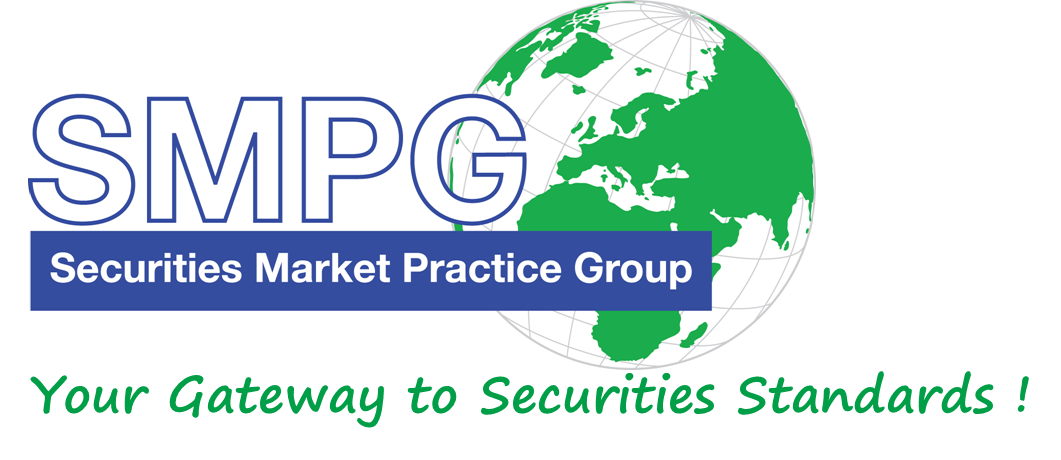 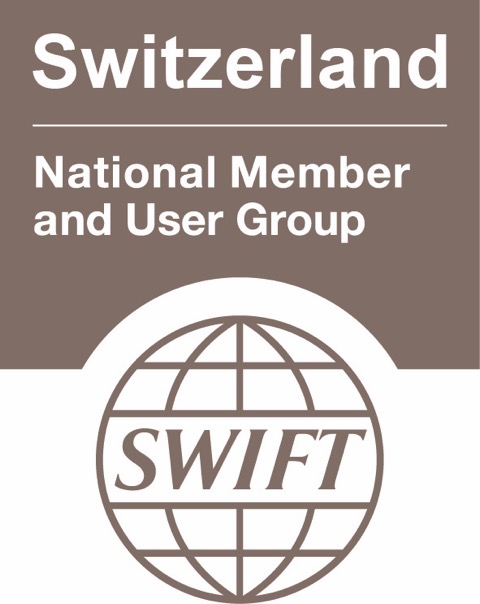 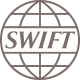 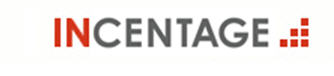 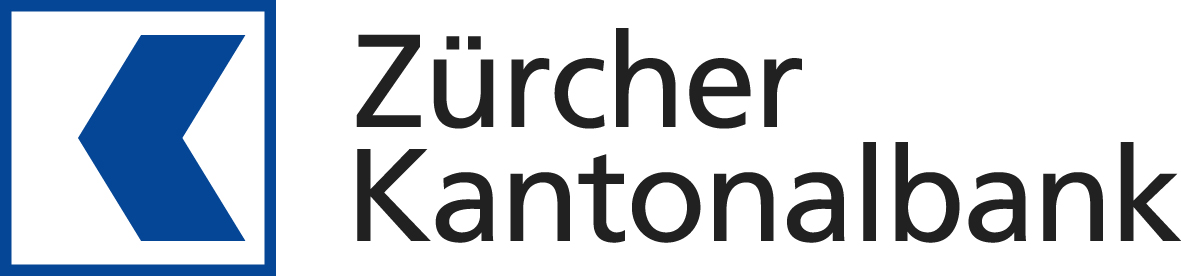 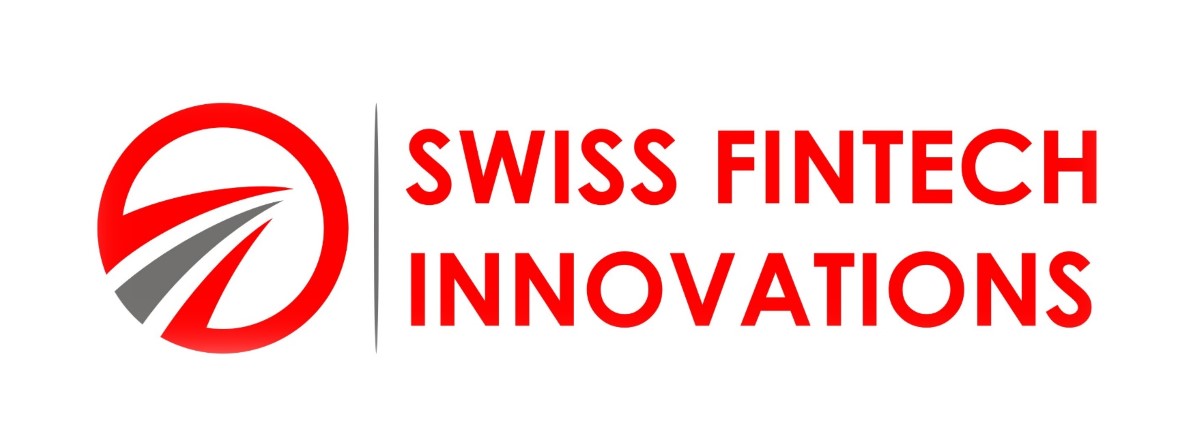 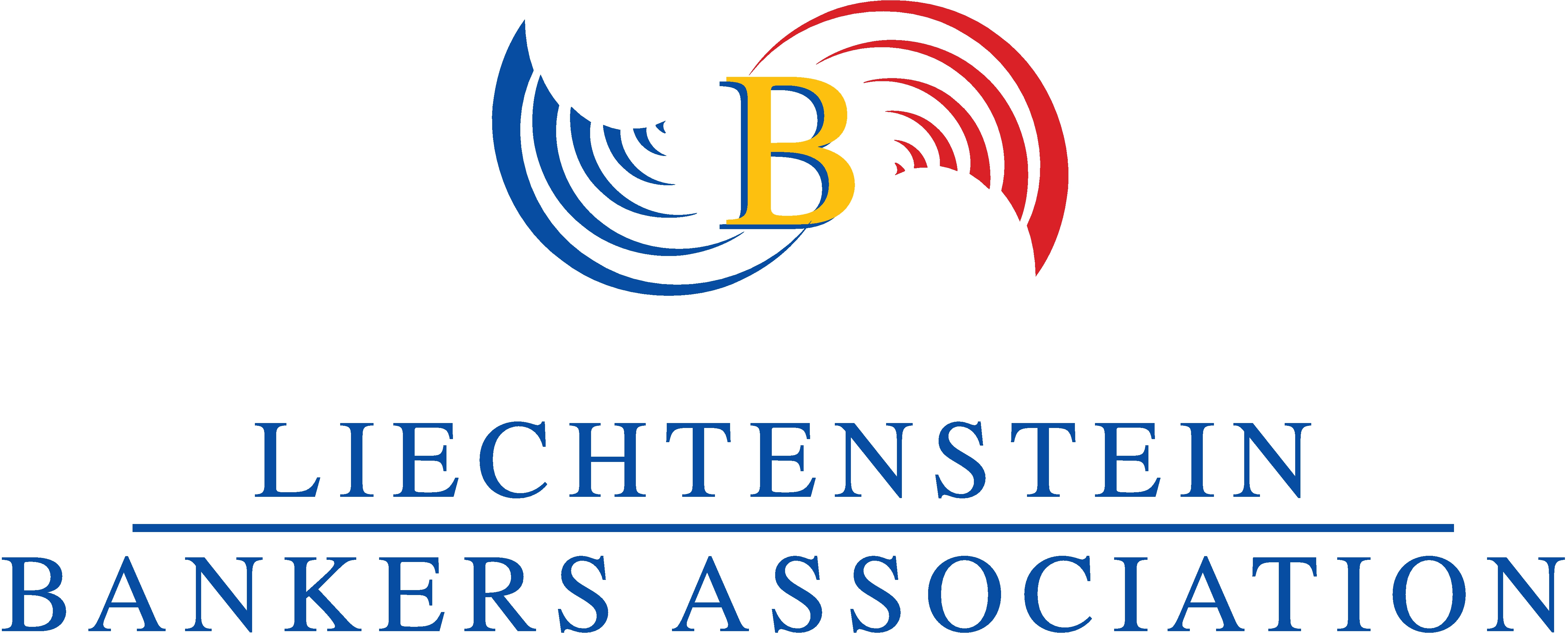 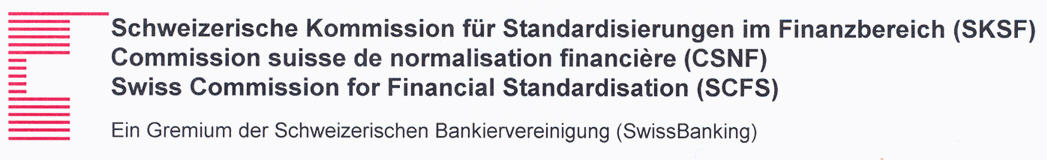 Meeting Global Agenda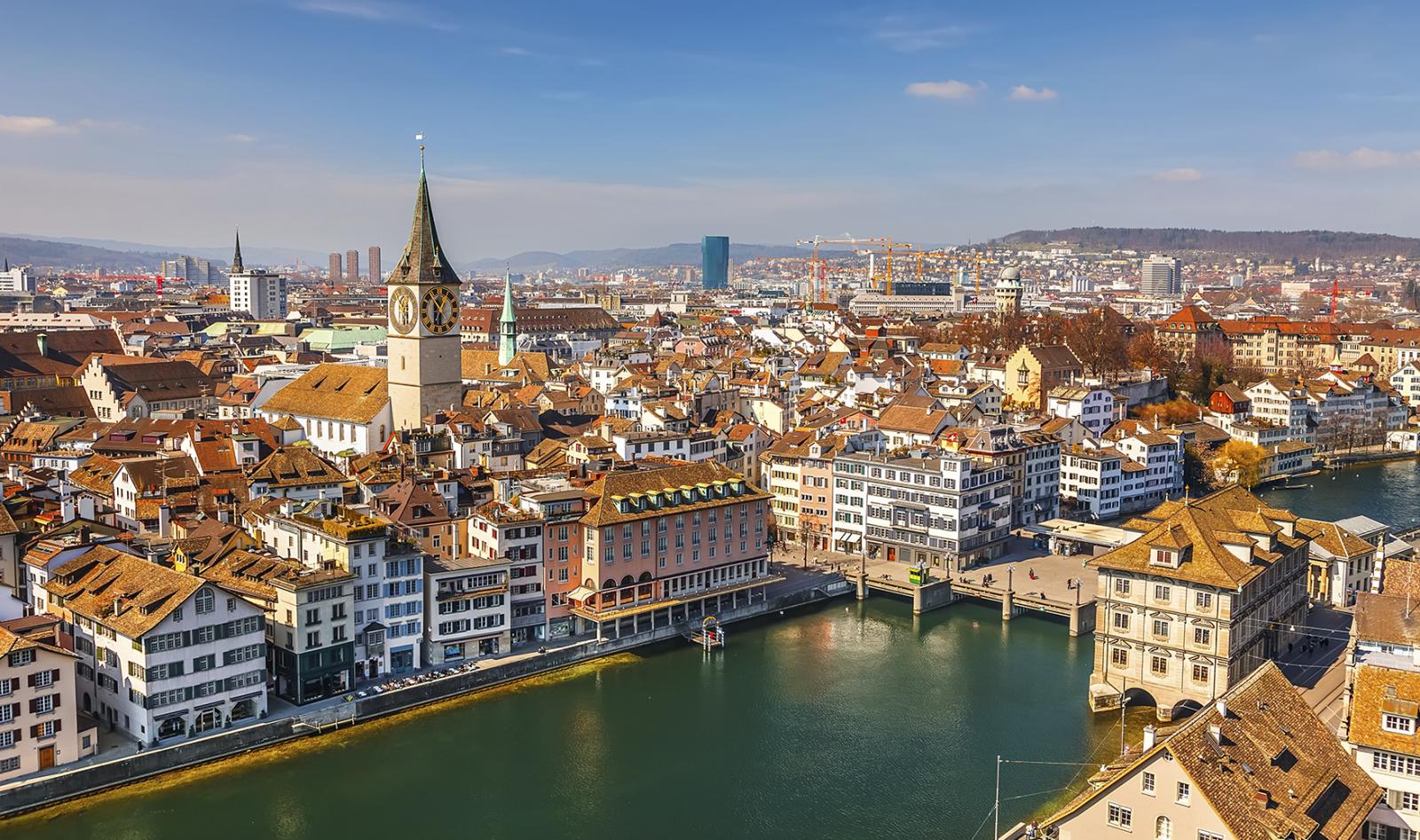 S&R Meeting Agenda	Wednesday – 21st September (ONLY 2h30 of meeting)Welcome notePrevious meeting minutes – Review open action itemsPartial settlement - to make sure that proposal is accepted by the whole group.SMPG discussion point allegement reminder - new message in ISO 20022 (Karine Taquet)ISITC update (Jason)Asia pacific update (to be confirmed)Thursday 22nd September (T2S/Regulation Day)Victor Abbeloos (SWIFT) to explain the board paper on ISO 20022. (in a nutshell, moving to ISO20022)T2S migration update Follow up on topic 11 of Helsinki agenda: Market practice usage within Delta Reporting 
The T2S Sub-group on Message Standardisation would like to present more details on the current T2S functionality regarding Delta Reporting.

For this we have a question: we have a template for the SMPG Market Practice Guide document available which focusses on ISO15022. Do you have a similar template which is based on ISO20022? This could be used to provide the information already in the known format. Topic 17 of Helsinki agenda: LEI for the client of the CSD participant 
We would leave it up to you to decide if we shall give an update about current usage of LEI in T2S, as discussed in the last call. Topic 7 of Helsinki agenda: ‘Transaction activity mapping’
Ton van Andel has recently raised a related Change Request towards T2S, but it has not yet been prioritised for any of the upcoming T2S releases. We would leave it up to you to decide if we shall inform SMPG about this. Topic 8 of Helsinki agenda: ‘Consistent transaction codes across MX messages’ 
A related Change Request was raised at T2S level and at ISO level to align at least those ISO Transaction Codes which are required by the T2S community. As optional requirement the ISO CR requests a general alignment of all ISO Transaction Codes, independent from current usage. The CR is still pending on ISO level. We would leave it up to you to decide if we shall inform SMPG about this. Exact time/event to change from PEND to PENF status.https://www.ecb.europa.eu/paym/t2s/progress/pdf/tg/crg/crg77/04.t2s_0609_sys.pdfOn page 1 there is some background given.On page 2 the requested change is described. In particular we request clarification from SMPG regarding the following sentence in case of DvP settlement (top of page 2):‘A new settlement status3 ‘PENF’ must be reported by T2S for failing settlement instructions, i.e. settlement instructions, for which settlement at the ISD is no longer possible, at the end of the business day.’In T2S the settlement cut-off time for DvP instructions is 16:00. The end of day, which is also the cut-off for FoP is 18:00.Recommendation from SWIFT is that T2S should report the status change PENDà PENF for DvP transactions at 16:00. We ask SMPG for confirmation.LEI or/and regulationRegulations: e.g. Spanish reform progress (common session) or CSDR: flows, buy-in, penalty management/communication, T2S perspective (penalties, buy-in (cr’s to do?), settlement finality timestamp, Message usages (clearing?))Friday 23rd September (SR2017 Day)SR2017 maintenance status update - CR and maintenance update (Alex)Change request forum updateISO20022 and ISO15022 release discrepancy related to standard releases (Axelle) MP ISO20022 updates illustrationTransformation business flow - reference question (KT + Bernard Lenelle)End of SMPG meeting and request for subject for the next meeting.Wednesday 21st of September             Wednesday 21st of September             Wednesday 21st of September             Wednesday 21st of September             Wednesday 21st of September             Wednesday 21st of September             Wednesday 21st of September             Wednesday 21st of September             Wednesday 21st of September             9:00 – 9:309:00 – 9:309:00 – 9:30Arrival & Check-in at Zürcher Kantonalbank premises and Welcome CoffeeArrival & Check-in at Zürcher Kantonalbank premises and Welcome CoffeeArrival & Check-in at Zürcher Kantonalbank premises and Welcome CoffeeMorning SessionMorning SessionMorning SessionMorning SessionMorning SessionMorning SessionMorning SessionMorning SessionMorning Session9:309:309:30Plenary SessionPlenary SessionPlenary Session9:30 – 11:009:30 – 11:009:30 – 11:00Plenary Session DRAFT AgendaSMPG Welcome Address (Karla Mc Kenna, SMPG Chair, ISITC) – 5’Welcome Address by Host (Name, Title, Zürcher Kantonalbank) – 5’ Global Meeting Schedule (Jacques Littré, SMPG General Secretary) – 5‘Presentation Title (Speaker Name, Title, Incentage) – 25’ - TBCPresentation Title (Speaker Name, Title, Swiss Fintech) – 25’ - TBCPresentation Title (Speaker Name, Title, ESMA) – 25’ - TBCPlenary Session DRAFT AgendaSMPG Welcome Address (Karla Mc Kenna, SMPG Chair, ISITC) – 5’Welcome Address by Host (Name, Title, Zürcher Kantonalbank) – 5’ Global Meeting Schedule (Jacques Littré, SMPG General Secretary) – 5‘Presentation Title (Speaker Name, Title, Incentage) – 25’ - TBCPresentation Title (Speaker Name, Title, Swiss Fintech) – 25’ - TBCPresentation Title (Speaker Name, Title, ESMA) – 25’ - TBCPlenary Session DRAFT AgendaSMPG Welcome Address (Karla Mc Kenna, SMPG Chair, ISITC) – 5’Welcome Address by Host (Name, Title, Zürcher Kantonalbank) – 5’ Global Meeting Schedule (Jacques Littré, SMPG General Secretary) – 5‘Presentation Title (Speaker Name, Title, Incentage) – 25’ - TBCPresentation Title (Speaker Name, Title, Swiss Fintech) – 25’ - TBCPresentation Title (Speaker Name, Title, ESMA) – 25’ - TBC11:00 – 11:3011:00 – 11:3011:00 – 11:30Coffee BreakCoffee BreakCoffee Break11:30 – 12:3011:30 – 12:3011:30 – 12:30Presentation Title (Speaker Name, Title, SWIFT User Group) – 15’ - TBCPresentation Title (Blockchain Expert, Title, Swiss Finance Institute) – 45’ - TBCPresentation Title (Speaker Name, Title, SWIFT User Group) – 15’ - TBCPresentation Title (Blockchain Expert, Title, Swiss Finance Institute) – 45’ - TBCPresentation Title (Speaker Name, Title, SWIFT User Group) – 15’ - TBCPresentation Title (Blockchain Expert, Title, Swiss Finance Institute) – 45’ - TBC12:30 – 13:3012:30 – 13:3012:30 – 13:30LunchLunchLunchAfternoon SessionAfternoon SessionAfternoon SessionAfternoon SessionAfternoon SessionAfternoon SessionAfternoon SessionAfternoon SessionAfternoon Session13:30 – 14:0013:30 – 14:0013:30 – 14:00  9. ISO 20022 Harmonisation Framework Update(SWIFT) – 30’ - TBC  9. ISO 20022 Harmonisation Framework Update(SWIFT) – 30’ - TBC  9. ISO 20022 Harmonisation Framework Update(SWIFT) – 30’ - TBC  9. ISO 20022 Harmonisation Framework Update(SWIFT) – 30’ - TBC14:0014:0014:00  End of Plenary Session  End of Plenary Session  End of Plenary Session  End of Plenary Session14:00 – 15:3014:00 – 15:3014:00 – 15:30Corporate Action WGCorporate Action WGInvestment Funds WGSettlement and Reconciliation WG15:30 -  15:4515:30 -  15:4515:30 -  15:45Coffee BreakCoffee BreakCoffee BreakCoffee Break15:45 – 16:4515:45 – 16:4515:45 – 16:45Corporate Action WGCorporate Action WGInvestment Funds WGSettlement and Reconciliation WGEveningEveningEveningEveningEveningEveningEveningEveningEveningEveningEvening16:45 – 22:3016:45 – 22:3016:45 – 22:30Lichtenstein Banking Association – Banking DayLeave Zurich in bus/coach to Liechtenstein and attend LBA Banking DayPlease indicate your participation in the meeting registration form !Dress Code: Business attireLichtenstein Banking Association – Banking DayLeave Zurich in bus/coach to Liechtenstein and attend LBA Banking DayPlease indicate your participation in the meeting registration form !Dress Code: Business attireLichtenstein Banking Association – Banking DayLeave Zurich in bus/coach to Liechtenstein and attend LBA Banking DayPlease indicate your participation in the meeting registration form !Dress Code: Business attireLichtenstein Banking Association – Banking DayLeave Zurich in bus/coach to Liechtenstein and attend LBA Banking DayPlease indicate your participation in the meeting registration form !Dress Code: Business attireLichtenstein Banking Association – Banking DayLeave Zurich in bus/coach to Liechtenstein and attend LBA Banking DayPlease indicate your participation in the meeting registration form !Dress Code: Business attire22:3022:3022:30Back at the hotelsBack at the hotelsBack at the hotelsBack at the hotelsBack at the hotels Thursday 22nd of September Thursday 22nd of September Thursday 22nd of September Thursday 22nd of September Thursday 22nd of September8:30 – 9:00Arrival & Check-in at Zürcher Kantonalbank premisesArrival & Check-in at Zürcher Kantonalbank premisesArrival & Check-in at Zürcher Kantonalbank premisesMorning SessionMorning SessionMorning SessionMorning SessionMorning Session09:00 – 10:45Corporate Action WGInvestment Funds WGSettlement and Reconciliation WG10:45 – 11:00Coffee BreakCoffee BreakCoffee Break11:00 – 12:30Corporate Action WGInvestment Funds WGSettlement and Reconciliation WG12:30 – 13:30LunchLunchLunchAfternoon SessionAfternoon SessionAfternoon SessionAfternoon SessionAfternoon Session13:30 – 15:30Corporate Action WGInvestment Funds WGSettlement and Reconciliation WG15:30 – 15:45Coffee BreakCoffee BreakCoffee Break15:45 – 17:15Corporate Action WGInvestment Funds WGSettlement and Reconciliation WGEveningEveningEveningEveningEvening17:30 – 22:30SMPG EventMeeting Point: Entrance of the meeting venuePlease indicate your participation in the meeting registration form !SMPG EventMeeting Point: Entrance of the meeting venuePlease indicate your participation in the meeting registration form !SMPG EventMeeting Point: Entrance of the meeting venuePlease indicate your participation in the meeting registration form !22:30End of EventEnd of EventEnd of EventFriday 23rd of SeptemberFriday 23rd of SeptemberFriday 23rd of SeptemberFriday 23rd of SeptemberFriday 23rd of SeptemberFriday 23rd of SeptemberFriday 23rd of September8:30 – 9:00Arrival & Check-in at Zürcher Kantonalbank premisesArrival & Check-in at Zürcher Kantonalbank premisesArrival & Check-in at Zürcher Kantonalbank premisesArrival & Check-in at Zürcher Kantonalbank premisesMorning SessionMorning SessionMorning SessionMorning SessionMorning SessionMorning SessionMorning Session9:00 – 9:309:00 – 9:30  Presentation Title (Speaker Name, Title, Liechtensteiner bankers association) – 30’  Presentation Title (Speaker Name, Title, Liechtensteiner bankers association) – 30’  Presentation Title (Speaker Name, Title, Liechtensteiner bankers association) – 30’9:30 – 10:459:30 – 10:45Corporate Action WGInvestment Funds WGSettlement and Reconciliation WG10:45 – 11:0010:45 – 11:00Coffee BreakCoffee BreakCoffee Break11:00 – 12:3011:00 – 12:30Corporate Action WGInvestment Funds WGSettlement and Reconciliation WG12:30 – 13:3012:30 – 13:30Lunch (Please indicate in the registration form if you stay for lunch)Lunch (Please indicate in the registration form if you stay for lunch)Lunch (Please indicate in the registration form if you stay for lunch)13:3013:3013:30End of meetingEnd of meetingEnd of meeting